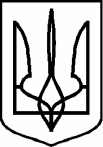 МІНІСТЕРСТВО ОСВІТИ І НАУКИ УКРАЇНИДНІПРОПЕТРОВСЬКА ОБЛАСНА ДЕРЖАВНА АДМІНІСТРАЦІЯДЕПАРТАМЕНТ ОСВІТИ І НАУКИКОМУНАЛЬНИЙ ВИЩИЙ НАВЧАЛЬНИЙ ЗАКЛАД«ДНІПРОПЕТРОВСЬКИЙ ОБЛАСНИЙ ІНСТИТУТПІСЛЯДИПЛОМНОЇ ПЕДАГОГІЧНОЇ ОСВІТИ»НАКАЗ«21» квітня_2016_       	м. Дніпропетровськ		 № 108Про проведення обласного конкурсу на кращий дистанційний курсНа виконання Законів України «Про загальну середню освіту», «Про Національну програму інформатизації», наказу Міністерства освіти і науки України від 25.04.13 року № 466 «Про затвердження Положення про дистанційне навчання» (зі змінами та доповненнями), наказу Міністерства освіти і науки, молоді та спорту України від 01.10.2012 № 1060 «Про затвердження Положення про електронні освітні ресурси», з метою розвитку інформаційно-освітнього простору Дніпропетровщини, удосконалення контенту платформи дистанційного навчання науково-педагогічного проекту «Обласна електронна школа «Школа, відкрита для всіх», вивчення і розповсюдження кращого педагогічного досвіду створення відкритих освітніх ресурсів НАКАЗУЮ:1. Завідуючій кафедри управління інформаційно-освітніми проектами Бутурліній О.В.: 1.1. Вжити організаційних заходів щодо проведення у квітні-червні 2016 року обласного конкурсу на кращий дистанційний курс (далі – Конкурс). 1.2.  Висвітлити результати Конкурсу на сайті комунального вищого навчального закладу «Дніпропетровський обласний інститут післядипломної педагогічної освіти» та Освітньому порталі Дніпропетровщини.1.3. Провести нагородження переможців Конкурсу на обласній серпневій конференції педагогічних працівників. 2. Затвердити як такі, що додаються:2.1. Умови проведення Конкурсу. 2.2. Склад журі Конкурсу. 3. Координацію роботи за виконанням цього наказу покласти на завідуючу кафедрою управління інформаційно-освітніми проектами Бутурліну О.В , контроль  – на проректора з науково-педагогічної роботи Ватковську М.Г. Ректор								М.І. РОМАНЕНКОЗАТВЕРДЖЕНО:наказ ДОІППОвід 21.04.2016 № 108Умови проведення обласного конкурсуна кращий дистанційний курс І. Цілі і завдання конкурсу1.1. Обласний конкурс на кращий дистанційний курс (далі – Конкурс) проводиться з метою розвитку інформаційно-освітнього простору Дніпропетровщини, удосконалення контенту платформи дистанційного навчання науково-педагогічного проекту «Обласна електронна школа «Школа, відкрита для всіх» та вивчення і розповсюдження кращого педагогічного досвіду створення відкритих освітніх ресурсів.ІІ. Строки та місце проведення конкурсу2.1. Конкурс проводиться в два етапи:  1-й етап (районний): 25.04. – 05.06.2016 року - створення конкурсних робіт учасниками конкурсу та подання їх на розгляд районного журі;25.05. – 05.06.2016 року – підведення підсумків районного етапу конкурсу;2-й етап (обласний): 05.06. – 15.06. 2016 року – прийом заявок та робіт переможців районних етапів до участі у обласному етапі;15.06. – 24.06. 2016 року – підведення підсумків обласного етапу Конкурсу;27.06.2016 року – оголошення результатів Конкурсу на Освітньому порталі Дніпропетровщини dnepredu.com. ІІІ. Організація проведення конкурсу3.1. Загальне керівництво підготовкою та проведенням конкурсу покладається на кафедру управління інформаційно-освітніми проектами комунального вищого навчального закладу «Дніпропетровський обласний інститут післядипломної педагогічної освіти» (далі – ДОІППО). 3.2 Склад журі затверджується наказом ДОІППО. ІV. Учасники конкурсу4.1. До участі у конкурсі запрошуються педагогічні працівники загальноосвітніх навчальних закладів області.4.2. Роботи, що подаються, можуть бути виконані окремим автором або авторським колективом.V. Умови проведення конкурсу5.1. Для участі в Конкурсі учасники подають до ДОІППО:заявку учасника з посиланням на розроблений дистанційний курс (додаток 1 до Умов);анотацію дистанційного курсу із зазначенням відповідності державній навчальній програмі та класу навчання;відгук методичної комісії або керівника районного методичного об’єднання вчителів-предметників про розроблений дистанційний курс;	5.2. Заявка, анотація та відгук подаються в електронному вигляді за електронною dudnikvolodumur@gmail.com та у паперовому за адресою: м. Дніпропетровськ, вул. В.Антоновича (Свердлова), 70; кафедра управління інформаційно-освітніми проектами, каб.108, Дудніку Володимиру Сергійовичу.5.3. Конкурсні роботи створюються на платформах klasnaocinka.com moodle.com та інших ресурсах, що не суперечать вимогам Положення про дистанційне навчання. 5.4. Дистанційні курси, подані на Конкурс, повинні мати можливість входу у гостьовому режимі для перегляду членами журі Конкурсу.VI. Перелік вимог до дистанційних курсів, поданих на Конкурс 6.1. Дистанційні курси для учнів загальноосвітніх навчальних закладів 5-9 класів подаються за наступними номінаціями:математика,фізика,хімія, біологія,географія,інформатика.6.2. Дистанційний курс повинен бути розрахований на 5-7 навчальних годин, завершений за змістом та містити наступні складові:коротка анотація та інструкція для учня щодо роботи з матеріалами курсу;глосарій курсу;навчальні матеріали, що включають теоретичний матеріал до теми, відомості про його практичне застосування з урахуванням міжпредметних зв’язків, практичні завдання щодо реалізації набутих теоретичних знань, ілюстрації та графічні зображення, опорні схеми, різноманітні мультимедіа (навчальні відео, звукові файли, комп’ютерні презентації) та ін.;тренажери для самоперевірки;засоби для проміжного та тематичного оцінювання предметних компетентностей учнів (тести). Мінімальна кількість тестів до дистанційного курсу розраховується за формулою: Nmin = Kz/3, Nmin – мінімальна кількість тестів, Kz – кількість розроблених занять дистанційного курсу. Мінімальна кількість тестів визначається цілим числом, при розрахунку застосовується правило округлення чисел.засоби комунікації (чати, форуми та ін.).6.3. Конкурсні матеріали повинні відповідати вимогам Положення про електронні освітні ресурси, державній навчальній програмі з предмету, бути змістовними, логічними, зручними і зрозумілими для користувача, втілювати основні дидактичні принципи науковості, наочності, послідовності, доступності, зв’язку теорії з практикою. Мультимедійні матеріали, використані при створенні курсу, мають бути якісними і  відповідати навчальним задачам курсу.6.4. Матеріали дистанційного курсу, подані на Конкурс, мають бути виконані державною мовою (для навчальних закладів з навчанням російською мовою – російською мовою за бажанням).6.5. Матеріали, які надійшли з порушенням Умов на Конкурс не приймаються.VІІ. Умови підведення підсумків та визначення переможців 7.1. Переможці Конкурсу визначаються на засіданні Журі шляхом відкритого голосування. 7.2. Учасники, роботи яких посіли у конкурсі призові місця, нагороджуються дипломами департаменту освіти і науки облдержадміністрації.7.3. Кращі дистанційні курси для учнів 5-9 класів загальноосвітніх навчальних закладів будуть розміщені на сайті обласного науково-педагогічного проекту «Обласна електронна школа «Школа, відкрита для всіх», а досвід переможців буде презентовано під час обласного семінару-практикуму «Кращий досвід впровадження проекту «Школа, відкрита для всіх» у навчальних закладах області» у вересні 2016 року на базі ДОІППО.7.4. Нагородження переможців обласного етапу Конкурсу відбудеться під час роботи обласної серпневої конференції педагогічних працівників 20.08.2016 року. Додаток 1 до Умов проведення Конкурсу на кращий дистанційний курсЗаявкаучасника обласного етапу  конкурсу на кращий дистанційний курсЗАТВЕРДЖЕНО:наказ ДОІППОвід 21.04.2016 № 108Склад журі конкурсу на кращий дистанційний курсВідомості про учасникаВідомості про учасникаПІБ учасникаРік народженняМісце роботиПосадаПедагогічний стажКваліфікаційна категорія, званняАдреса навчального закладуТелефон учасникаЕлектронна адреса учасникаВідомості про дистанційний курсВідомості про дистанційний курсНазва курсуПредмет КласМета курсуСтруктура курсу (кількість навчальних занять, тестів, тренажерів...)Коротка анотаціяПлатформа, на якій він створенийПосилання на курс, якщо необхідно логін і пароль тестового входуВАТКОВСЬКА М.Г.–Проректор з науково-педагогічної роботи, голова журіХАРЛАШ Л.М.–Заступник декана факультету відкритої освіти та стажуванняБУТУРЛІНА О.В.–Завідуюча кафедри управління інформаційно-освітніми проектамиДУДНІК В.С.–Завідувач науково-дослідного відділу інформаційних технологій та дистанційного навчанняМОТУЗ Т.В.–Старший викладач кафедри управління інформаційно-освітніми проектами ДЗІГОВСЬКИЙ М.С.–Науковий співробітник відділу інформаційних технологій та дистанційного навчанняЗАПОРОЖЕЦЬ О.М.–Методист відділу інформаційних технологій та дистанційного навчання